PCE’s Summer Stretch Program Weekly Exit Ticket (KG-1st)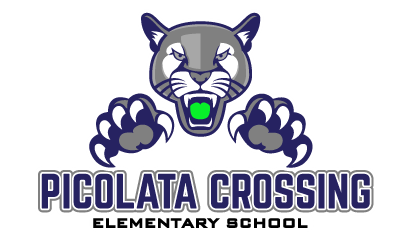 You’re off to a great start! Keep up the awesome work! 